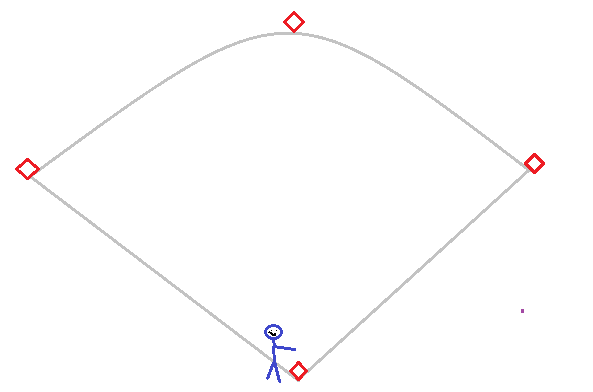 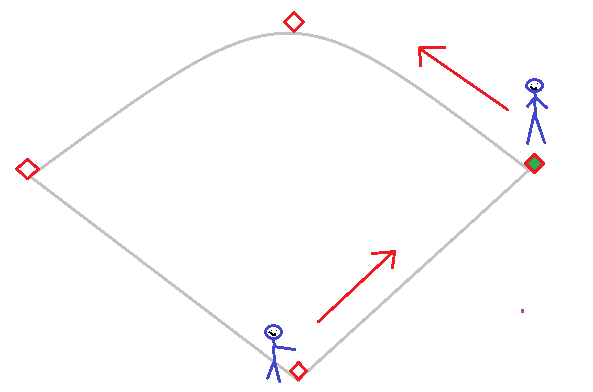 Force outs: 1B							Force outs: 1B, 2BTag outs: None							Tag outs: None		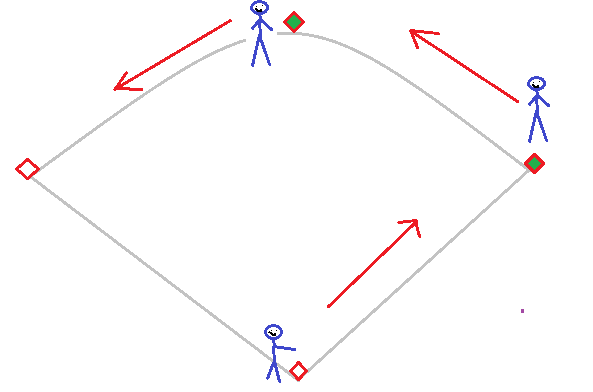 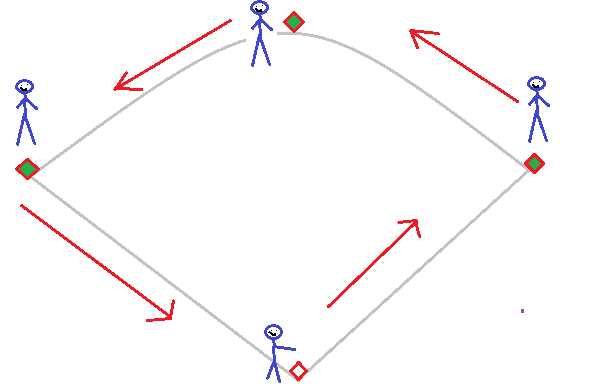 Force outs: 1B, 2B, 3B						Force outs: 1B, 2B, 3B, HomeTag outs: None							Tag outs: None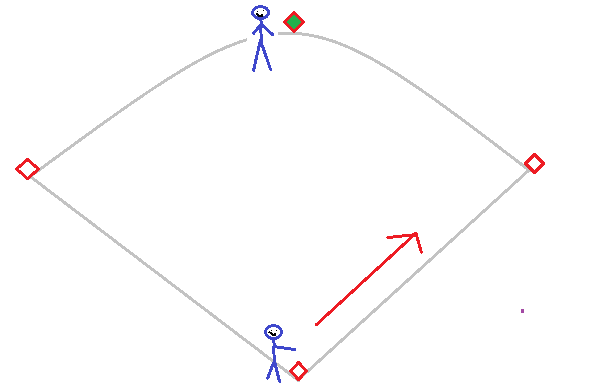 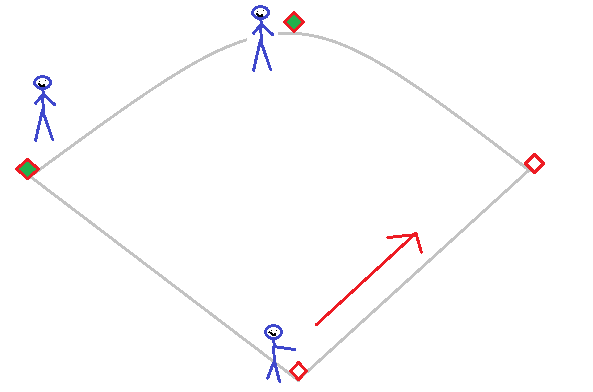 Force outs: 1B							Force outs: 1BTag outs: Runner on 2B						Tag outs: Runners on 2B and 3B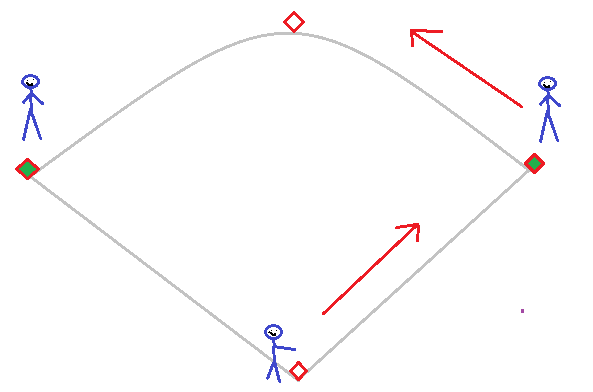 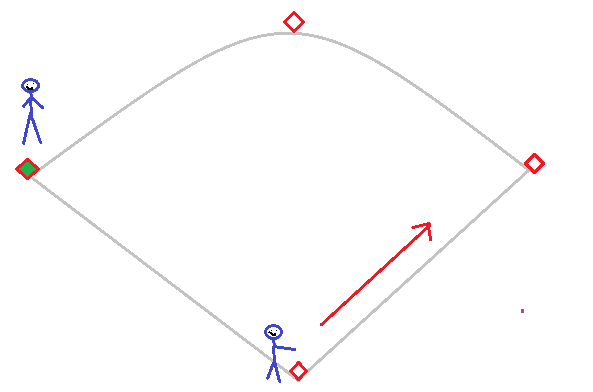 Force outs: 1B, 2B						Force outs: 1BTag outs: Runner on 3B						Tag outs: Runner on 3B